На Рождественские праздники подготовлена праздничная программа  « С Рождеством Христовым». Ребята не только активно участвовали в  игровой программе, но они еще и пели Рождественские песни, которые помогла подготовить Данилян Татьяна Юрьевна. 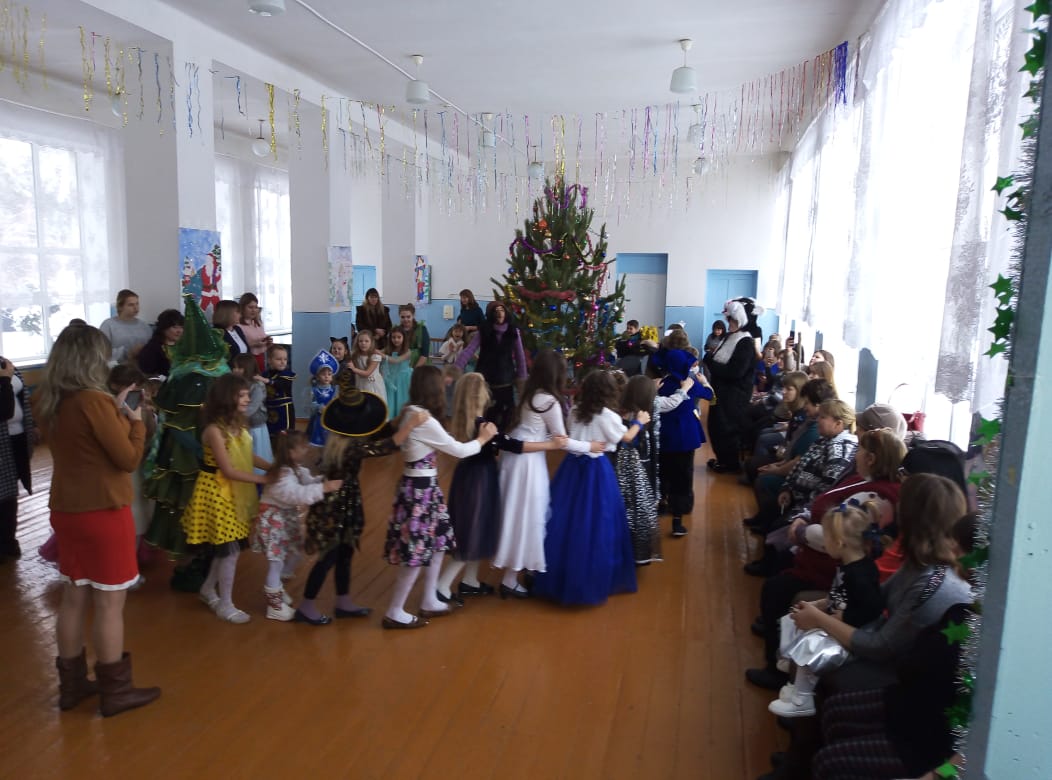 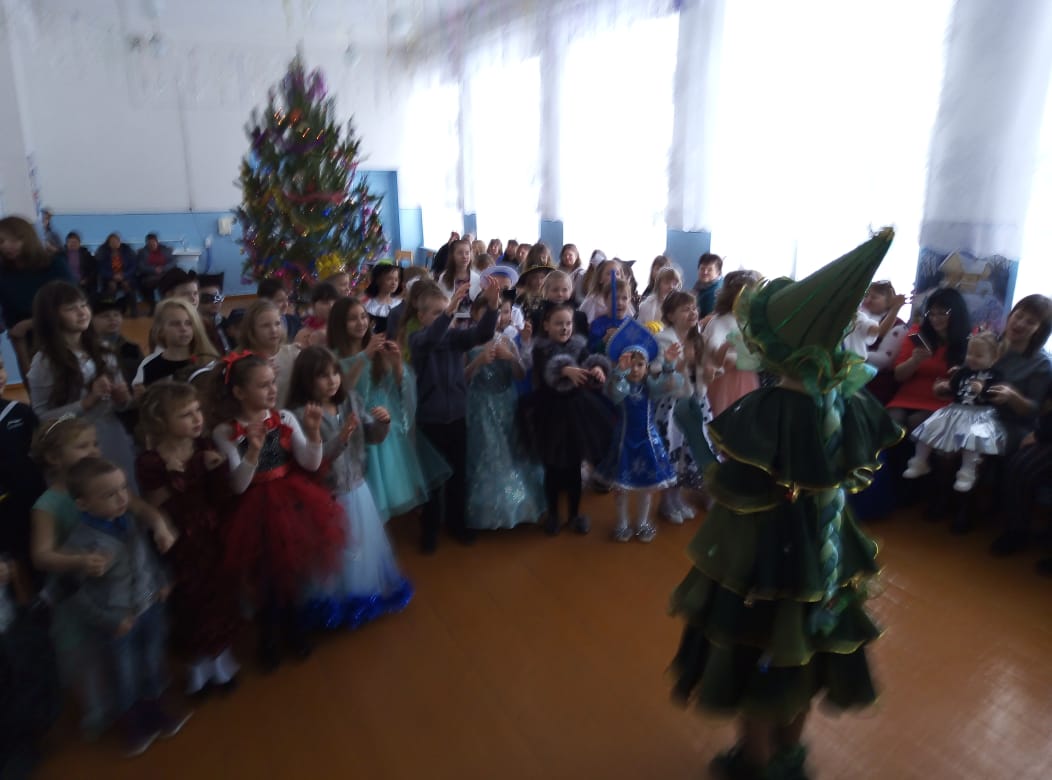 